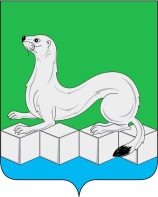 Российская ФедерацияИркутская областьДумаУсольского муниципального района Иркутской областиРЕШЕНИЕОт 27.04.2021г.							                            №195рп. БелореченскийОб утверждении отчета о результатах приватизации муниципального имущества Усольского районного муниципального образования за 2020 годВ соответствии с Федеральным законом от 21.12.2001г. №178-ФЗ «О приватизации государственного и муниципального имущества», постановлением Правительства РФ от 27.08.2012г. №860 «Об организации и проведении продажи государственного или муниципального имущества в электронной форме», разделом 5 Положения о приватизации муниципального имущества муниципального района Усольского районного муниципального образования, утвержденного решением Думы муниципального района Усольского районного муниципального образования от 26.12.2017г. №19 (с изменениями от 26.06.2018г. №62), ст.ст.30, 47, 54 Устава Усольского муниципального района Иркутской области, Дума  Усольского муниципального района Иркутской областиРЕШИЛА:         1.Утвердить прилагаемый отчет о результатах приватизации муниципального имущества Усольского районного муниципального образования за 2020 год.2.Начальнику отдела в аппарате Думы Усольского муниципального района Иркутской области (Шаргородская В.А.):2.1.направить настоящее решение мэру Усольского муниципального района Иркутской области для  подписания и опубликования в газете «Официальный вестник Усольского района» и в сетевом издании «Официальный сайт администрации Усольского района» в информационно-телекоммуникационной сети «Интернет» (www.usolie-raion.ru);2.2.разместить настоящее решение на официальном сайте ДумыУсольского муниципального района Иркутской области (duma.uoura.ru).Председатель Думы Усольского муниципального района Иркутской области                                                                         Н.Н. Глызина   Мэр Усольского муниципального района Иркутской области                                                                         В.И. МатюхаПриложение крешению Думы Усольскогомуниципального района Иркутской области  от 27.04.2021г.№195Отчет о результатах приватизации муниципального имущества Усольского районного муниципального образования за 2020 годВ соответствии с требованиями Федерального закона Российской Федерации от 21.12.2001г. №178-ФЗ «О приватизации государственного и муниципального имущества», постановления Правительства РФ от 27.08.2012г. №860 «Об организации и проведении продажи государственного или муниципального имущества в электронной форме», Положения о приватизации муниципального имущества Усольского районного муниципального образования, утвержденного решением Думы муниципального района Усольского районного муниципального образования от 26.12.2017г. №19 (с изменениями от 26.06.2018г. №62), утвержден решением Думы муниципального района Усольского районного муниципального образования от 25.02.2020г. №125 (в редакции от 26.05.2020г. № 137, от 25.08.2020г. № 144) прогнозный план приватизации муниципального имущества Усольского районного муниципального образования (далее – прогнозный план приватизации муниципального имущества УРМО) на 2020 год. Прогнозный план приватизации муниципального имущества УРМО  включает в себя движимое имущество и недвижимое имущество.25.02.2020г. в прогнозный план приватизации муниципального имущества УРМО в раздел «движимое имущество» включено 2 объекта:  - транспортное средство ГАЗ-3102, Х963102006132384, М860ВУ138;- транспортное средство ГАЗ-32212, Х9632213060482259, Т679ТУ38.В раздел «недвижимое имущество» прогнозного плана приватизации муниципального имущества УРМО включен 1 объект: - нежилое здание администрации – двухэтажное, брусовое, площадью 879,5 кв.м. с земельным участком площадью 955кв.м., с кадастровым номером 38:31:000008:544, адрес местонахождения: Иркутская область, г.Усолье-Сибирское, ул.Свердлова, 3.26.05.2020г. прогнозный план приватизации муниципального имущества УРМО был дополнен следующими объектами движимого и недвижимого имущества:«движимое имущество»:- трансформатор, расположенный по адресу: Иркутская область, Усольский район, с.Большая Елань, ТМ-250 кВ;- трансформатор, расположенный по адресу: Иркутская область, Усольский район, с.Большая Елань,ТМ-400 кВ;- трансформатор, расположенный по адресу: Иркутская область, Усольский район, п. Тельма, ТМ-400 кВ;«недвижимое имущество»:- сооружение электроэнергетики,  кадастровый номер 38:16:000030:779, расположенное по адресу: Российская Федерация, Иркутская область, с. Мальта, ВЛ-0,4 кВ от КТП № 813 ПА (мощность 100 кВт);- сооружение электроэнергетики,  кадастровый номер 38:16:000028:1420, расположенное по адресу: Российская Федерация, Иркутская область, с. Сосновка, ВЛ- 0,4 кВ от КТП-840 Ф.1, ф.2, ф.3, ф.4;- сооружение электроэнергетики,  кадастровый номер 38:16:000000:1178, расположенное по адресу: Российская Федерация, Иркутская область, с. Сосновка, ВЛ-0,4 кВ от КТП 832 Ф.1;- сооружение электроэнергетики,  кадастровый номер 38:16:000028:1419, расположенное по адресу: Российская Федерация, Иркутская область, с. Сосновка, ВЛ-0,4 кВ от КТП № 445 ПА Ф.1;- сооружение электроэнергетики,  кадастровый номер 38:16:000029:845, Российская Федерация, Иркутская область, с. Сосновка, ВЛ- 0,4 кВ от КТП №443 ПА;- сооружение электроэнергетики,  кадастровый номер 38:16:000057:1923, расположенное по адресу: Российская Федерация, Иркутская область, п. Железнодорожный, ответвление на КТП № 6/250ВЛ-10кВ «Тельма-Котельная», яч. № 15;- сооружение электроэнергетики,  кадастровый номер 38:16:000057:1924, расположенного по адресу: Российская Федерация, Иркутская область, п.Железнодорожный, ВЛ-0,4 кВ от КТП № 6/250 Ф.1;- сооружение электроэнергетики,  кадастровый номер 38:16:000071:1327, расположенное по адресу: Российская Федерация, Иркутская область, с. Большая Елань, ответвление на КТП № 430 ПА ВЛ-10 кВ «Новожилкино-Большая Елань» ячейка № 10;- сооружение электроэнергетики,  кадастровый номер 38:16:000071:1332, расположенное по адресу: Российская Федерация, Иркутская область, с. Большая Елань, отпайка на КТП № 849 ВЛ-10 кВ «Новожилкино-Б. Елань» яч. №10;- сооружение электроэнергетики,  кадастровый номер 38:16:000071:1328, расположенное по адресу: Российская Федерация, Иркутская область, с. Большая Елань, ВЛ-0,4 кВ от КТП № 849 Ф.1;- сооружение электроэнергетики,  кадастровый номер 38:16:000009:647, расположенное по адресу: Российская Федерация, Иркутская область, с. Холмушино, ВЛ-0,4 от КТП № 455, Ф.1, Ф.2;- сооружение электроэнергетики,  кадастровый номер 38:16:000071:1339, расположенное по адресу: Российская Федерация, Иркутская область, с. Большая Елань, ВЛ-0,4 кВ от КТП 779 Ф.1, Ф.2;- сооружение электроэнергетики,  кадастровый номер 38:16:000053:1176, расположенное по адресу: Российская Федерация, Иркутская область, Усольский район, п. Тельма ВЛ-0,4 кВ от КТП-184ПА/180 ф.1, ф.2, ф.3, ф.4;- сооружение электроэнергетики,  кадастровый номер 38:16:000053:1171, расположенное по адресу: Российская Федерация, Иркутская область, Усольский район, п. Тельма ответвление на КТП № 184ПА/400 ВЛ-10 кВ «Железнодорожник-Тельма»;- сооружение электроэнергетики,  кадастровый номер 38:16:000099:798, расположенное по адресу: Российская Федерация, Иркутская область, д.Архиереевка КТП-10/0,4-100 №100ПА;- сооружение электроэнергетики,  кадастровый номер 38:16:000053:1172, Российская Федерация, Иркутская область, Усольский район, п.Тельма КТП-10/0,4-630 №184ПА;- сооружение электроэнергетики,  кадастровый номер 38:16:000071:1325, Российская Федерация, Усольский район, с.Большая Елань КТП-10/0,4-400 №430 ПА;- сооружение электроэнергетики,  кадастровый номер 38:16:000071:1326, расположенное по адресу: Российская Федерация, Усольский район, с.Большая Елань КТП-10/0,4-250 №849 ПА.25.08.2020г. прогнозный план приватизации муниципального имущества УРМО был дополнен следующими объектами:«движимое имущество»:- транспортное средство CHEVROLETKL1JCRUZE, XUFJF695JC3057052, P431XУ38;- транспортное средство УАЗ-220694-04, XТТ22069480416582,  Х002РС38.После утверждения прогнозного плана приватизации муниципального имущества УРМО была организована оценка объектов, включенных в прогнозный план.В соответствии с внесенными изменениями Федеральным законом от 01.04.2019г.№ 45-ФЗ "О внесении изменений в Федеральный закон "О приватизации государственного и муниципального имущества" в пункт 1 статьи 32.1 Федерального закона от 21.12.2001г. № 178-ФЗ "О приватизации государственного и муниципального имущества" продажа муниципального имущества способами, установленными статьями 18 - 20, 23, 24 настоящего Федерального закона, осуществляется в электронной форме с 01.06.2019г.Управление по распоряжению муниципальным имуществом администрации муниципального района Усольского районного муниципального образования зарегистрировано в качестве продавца на электронной торговой площадке «РТС-тендер» и с 01.06.2019г. осуществляет имущественные торги по продаже муниципального имущества в электронной форме.Нереализованное имущество включено в прогнозный план приватизации на 2021 год. Доходы от реализации муниципального имущества за 2020г. составили 2 885 800,00 рублей, процент от приватизации муниципального имущества составил 88 %.Начальник Управления по распоряжениюмуниципальным имуществом					А.Н. Свириденко.№п/пНаименование имуществаРезультат приватизации1Транспортное средство ГАЗ-3102, Х963102006132384, М860ВУ138Согласно отчету об оценке рыночной стоимости от 07.10.2019г. объект оценен в 88000,00 (восемьдесят восемь тысяч) рублей.Объект был выставлен на торги путем проведения продажи посредством публичного предложения на электронной торговой площадке «РТС-тендер» в марте 2020 года.Заявки принимались в период с 13.03.2020 года по 14.04.2020 года. В связи с отсутствием заявок торги признаны несостоявшимися.После окончания срока действия оценки и изготовления нового отчета об оценке рыночной стоимости от 20.05.2020г. объект оценен в 71000,00 (семьдесят одна тысяча) рублей.Объект был выставлен повторно на торги для проведения продажи муниципального имущества путем публичного предложения на электронной торговой площадке «РТС-тендер» в июне 2020 года. Заявки принимались в период с 08.06.2020 года по 10.07.2020 года.         Поданы 2 заявки, аукцион признан состоявшимся, договор купли-продажи заключен с победителем торгов по цене  39050,00 рублей (тридцать девять тысяч пятьдесят) рублей.2Транспортное средство ГАЗ-32212, Х9632213060482259, Т679ТУ38Согласно отчету об оценке рыночной стоимости от 25.06.2020г. объект оценен в 94500,00 (девяносто четыре тысячи пятьсот) рублей.Объект был выставлен на аукцион на электронной торговой площадке «РТС-тендер» в августе 2020 года. Заявки принимались в период с 24.08.2020 года по 22.09.2020 года. В связи с отсутствием заявок торги признаны несостоявшимися.Объект был выставлен повторно на аукцион на электронной торговой площадке «РТС-тендер» в октябре 2020 года. Заявки принимались в период с 06.10.2020 года по 05.11.2020 года. В связи с отсутствием заявок торги признаны несостоявшимися.Объект был выставлен повторно на аукцион на электронной торговой площадке «РТС-тендер» в ноябре 2020 года. Заявки принимались в период с 23.11.2020 года по 22.12.2020 года. В связи с отсутствием заявок торги признаны несостоявшимися.3Нежилое здание администрации – двухэтажное, брусовое, с земельным участком площадью 955кв.м., с кадастровым номером 38:31:000008:544, адрес местонахождения: Иркутская область, г.Усолье-Сибирское, ул.Свердлова, 3Согласно отчету об оценке рыночной стоимости от 26.06.2020г. объект оценен в 2995106,83 рублей (два миллиона девятьсот девяносто пять тысяч сто шесть) рублей 83 копейки.Объект был выставлен на аукцион на электронной торговой площадке «РТС-тендер» в августе 2020 года. Заявки принимались в период с 24.08.2020 года по 22.09.2020 года. В связи с отсутствием заявок аукцион признан несостоявшимся.Объект был выставлен на торги по продаже муниципального имущества посредством публичного предложения на электронной торговой площадке «РТС-тендер» в октябре 2020 года. Заявки принимались в период с 12.10.2020 года по 11.11.2020 года. В связи с отсутствием заявок торги признаны несостоявшимися.Объект был выставлен повторно на торги по продаже муниципального имущества посредством публичного предложения на электронной торговой площадке «РТС-тендер» в ноябре 2020 года. Заявки принимались в период с 23.11.2020 года по 22.12.2020 года. В связи с отсутствием заявок торги признаны несостоявшимися.4Трансформатор, расположенный по адресу: Иркутская область, Усольский район, с.Большая Елань, ТМ-250 кВСогласно отчету об оценке рыночной стоимости от 08.06.2020г. объект оценен в 63000,00 (шестьдесят три тысячи) рублей.Объект был выставлен на торги путем проведения конкурса на электронной торговой площадке «РТС-тендер» в июле 2020 года. Заявки принимались в период с 27.07.2020 года по 26.08.2020 года. В связи с отсутствием заявок конкурс признан несостоявшимся.Объект был выставлен повторно на торги путем проведения конкурса на электронной торговой площадке «РТС-тендер» в сентябре 2020 года. Заявки принимались в период с 11.09.2020 года по 12.10.2020 года. В связи с отсутствием заявок конкурс признан несостоявшимся.Объект был выставлен на торги путем проведения конкурса на электронной торговой площадке «РТС-тендер» в октябре 2020 года. Заявки принимались в период с 26.10.2020 года по 24.11.2020 года. На участие в конкурсе подана 1 заявка, конкурс признан несостоявшимся.  Объект был выставлен на торги путем проведения конкурса на электронной торговой площадке «РТС-тендер» в декабре 2020 года. Заявки принимались в период с 02.12.2020 года по 11.01.2021 года. На участие в конкурсе поданы 2 заявки, конкурс признан состоявшимся. Договор купли-продажи заключен с победителем конкурса по цене 66150,00 рублей (шестьдесят шесть тысяч сто пятьдесят) рублей. 5Трансформатор, расположенный по адресу: Иркутская область, Усольский район, с.Большая Елань,ТМ-400 кВСогласно отчету об оценке рыночной стоимости от 08.06.2020г. объект оценен в 90000,00 (девяносто тысяч) рублей.Объект был выставлен на торги путем проведения конкурса на электронной торговой площадке «РТС-тендер» в июле 2020 года. Заявки принимались в период с 27.07.2020 года по 26.08.2020 года. В связи с отсутствием заявок конкурс признан несостоявшимся.Объект был выставлен повторно на торги путем проведения конкурса на электронной торговой площадке «РТС-тендер» в сентябре 2020 года. Заявки принимались в период с 11.09.2020 года по 12.10.2020 года. В связи с отсутствием заявок конкурс признан несостоявшимся.Объект был выставлен на торги путем проведения конкурса на электронной торговой площадке «РТС-тендер» в октябре 2020 года. Заявки принимались в период с 26.10.2020 года по 24.11.2020 года. На участие в конкурсе подана 1 заявка, конкурс признан несостоявшимся.  Объект был выставлен на торги путем проведения конкурса на электронной торговой площадке «РТС-тендер» в декабре 2020 года. Заявки принимались в период с 02.12.2020 года по 11.01.2021 года. На участие в конкурсе поданы 2 заявки, конкурс признан состоявшимся. Объект продан победителю конкурса по цене 94500,00 рублей (девяносто четыре тысячи пятьсот) рублей.6Трансформатор, расположенный по адресу: Иркутская область, Усольский район, п. Тельма, ТМ-400 кВСогласно отчету об оценке рыночной стоимости от 08.06.2020г. объект оценен в 90000,00 (девяносто тысяч) рублей.Объект был выставлен на торги путем проведения конкурса на электронной торговой площадке «РТС-тендер» в июле 2020 года. Заявки принимались в период с 27.07.2020 года по 26.08.2020 года. В связи с отсутствием заявок конкурс признан несостоявшимся.Объект был выставлен повторно на торги путем проведения конкурса на электронной торговой площадке «РТС-тендер» в сентябре 2020 года. Заявки принимались в период с 11.09.2020 года по 12.10.2020 года. В связи с отсутствием заявок конкурс признан несостоявшимся.Объект был выставлен на торги путем проведения конкурса на электронной торговой площадке «РТС-тендер» в октябре 2020 года. Заявки принимались в период с 26.10.2020 года по 24.11.2020 года. На участие в конкурсе подана 1 заявка, конкурс признан несостоявшимся.  Объект был выставлен на торги путем проведения конкурса на электронной торговой площадке «РТС-тендер» в декабре 2020 года. Заявки принимались в период с 02.12.2020 года по 11.01.2021 года. На участие в конкурсе поданы 2 заявки, конкурс признан состоявшимся. Объект продан победителю конкурса по цене 94500,00 рублей (девяносто четыре тысячи пятьсот) рублей.7Сооружение электроэнергетики,  кадастровый номер 38:16:000030:779, расположенное по адресу: Российская Федерация, Иркутская область, с. Мальта, ВЛ-0,4 кВ от КТП № 813 ПА (мощность 100 кВт)Согласно отчету об оценке рыночной стоимости от 08.06.2020г. объект оценен в 82000,00 (восемьдесят две тысячи) рублей.Объект был выставлен на торги путем проведения конкурса на электронной торговой площадке «РТС-тендер» в июле 2020 года. Заявки принимались в период с 27.07.2020 года по 26.08.2020 года. В связи с отсутствием заявок конкурс признан несостоявшимся.Объект был выставлен повторно на торги путем проведения конкурса на электронной торговой площадке «РТС-тендер» в сентябре 2020 года. Заявки принимались в период с 11.09.2020 года по 12.10.2020 года. В связи с отсутствием заявок конкурс признан несостоявшимся.Объект был выставлен на торги путем проведения конкурса на электронной торговой площадке «РТС-тендер» в октябре 2020 года. Заявки принимались в период с 26.10.2020 года по 24.11.2020 года. На участие в конкурсе подана 1 заявка, конкурс признан несостоявшимся.  Объект был выставлен на торги путем проведения конкурса на электронной торговой площадке «РТС-тендер» в декабре 2020 года. Заявки принимались в период с 02.12.2020 года по 11.01.2021 года.  На участие в конкурсе поданы 2 заявки, конкурс признан состоявшимся. Объект продан победителю конкурса по цене 86100,00 рублей (восемьдесят шесть тысяч сто рублей 00 копеек).8Сооружение электроэнергетики,  кадастровый номер 38:16:000028:1420, расположенное по адресу: Российская Федерация, Иркутская область, с. Сосновка, ВЛ- 0,4 кВ от КТП-840 Ф.1, ф.2, ф.3, ф.4Согласно отчету об оценке рыночной стоимости от 08.06.2020г. объект оценен в 92000,00 (девяносто две тысячи) рублей.Объект был выставлен на торги путем проведения конкурса на электронной торговой площадке «РТС-тендер» в июле 2020 года. Заявки принимались в период с 27.07.2020 года по 26.08.2020 года. В связи с отсутствием заявок конкурс признан несостоявшимся.Объект был выставлен повторно на торги путем проведения конкурса на электронной торговой площадке «РТС-тендер» в сентябре 2020 года. Заявки принимались в период с 11.09.2020 года по 12.10.2020 года. В связи с отсутствием заявок конкурс признан несостоявшимся.Объект был выставлен на торги путем проведения конкурса на электронной торговой площадке «РТС-тендер» в октябре 2020 года. Заявки принимались в период с 26.10.2020 года по 24.11.2020 года. На участие в конкурсе подана 1 заявка, конкурс признан несостоявшимся.  Объект был выставлен на торги путем проведения конкурса на электронной торговой площадке «РТС-тендер» в декабре 2020 года. Заявки принимались в период с 02.12.2020 года по 11.01.2021 года.  На участие в конкурсе поданы 2 заявки, конкурс признан состоявшимся. Объект продан победителю конкурса по цене 96600,00 рублей (девяносто шесть тысяч шестьсот рублей 00 копеек).9Сооружение электроэнергетики,  кадастровый номер 38:16:000000:1178, расположенное по адресу: Российская Федерация, Иркутская область, с. Сосновка, ВЛ-0,4 кВ от КТП 832 Ф.1Согласно отчету об оценке рыночной стоимости от 08.06.2020г. объект оценен в 57000,00 (пятьдесят семь тысяч) рублей.Объект был выставлен на торги путем проведения конкурса на электронной торговой площадке «РТС-тендер» в июле 2020 года. Заявки принимались в период с 27.07.2020 года по 26.08.2020 года. В связи с отсутствием заявок конкурс признан несостоявшимся.Объект был выставлен повторно на торги путем проведения конкурса на электронной торговой площадке «РТС-тендер» в сентябре 2020 года. Заявки принимались в период с 11.09.2020 года по 12.10.2020 года. В связи с отсутствием заявок конкурс признан несостоявшимся.Объект был выставлен на торги путем проведения конкурса на электронной торговой площадке «РТС-тендер» в октябре 2020 года. Заявки принимались в период с 26.10.2020 года по 24.11.2020 года. На участие в конкурсе подана 1 заявка, конкурс признан несостоявшимся.  Объект был выставлен на торги путем проведения конкурса на электронной торговой площадке «РТС-тендер» в декабре 2020 года. Заявки принимались в период с 02.12.2020 года по 11.01.2021 года. На участие в конкурсе поданы 2 заявки, конкурс признан состоявшимся. Объект продан победителю конкурса по цене 59850,00 рублей (пятьдесят девять тысяч восемьсот пятьдесят рублей 00 копеек).10Сооружение электроэнергетики,  кадастровый номер 38:16:000028:1419, расположенное по адресу: Российская Федерация, Иркутская область, с. Сосновка, ВЛ-0,4 кВ от КТП № 445 ПА Ф.1Согласно отчету об оценке рыночной стоимости от 08.06.2020г. объект оценен в 173000,00 (сто семьдесят три тысячи) рублей.Объект был выставлен на торги путем проведения конкурса на электронной торговой площадке «РТС-тендер» в июле 2020 года. Заявки принимались в период с 27.07.2020 года по 26.08.2020 года. В связи с отсутствием заявок конкурс признан несостоявшимся.Объект был выставлен повторно на торги путем проведения конкурса на электронной торговой площадке «РТС-тендер» в сентябре 2020 года. Заявки принимались в период с 11.09.2020 года по 12.10.2020 года. В связи с отсутствием заявок конкурс признан несостоявшимся.Объект был выставлен на торги путем проведения конкурса на электронной торговой площадке «РТС-тендер» в октябре 2020 года. Заявки принимались в период с 26.10.2020 года по 24.11.2020 года. На участие в конкурсе подана 1 заявка, конкурс признан несостоявшимся.  Объект был выставлен на торги путем проведения конкурса на электронной торговой площадке «РТС-тендер» в декабре 2020 года. Заявки принимались в период с 02.12.2020 года по 11.01.2021 года. На участие в конкурсе поданы 2 заявки, конкурс признан состоявшимся. Объект продан победителю конкурса по цене 181650,00 рублей (сто восемьдесят одна тысяч шестьсот пятьдесят рублей 00 копеек).11Сооружение электроэнергетики,  кадастровый номер 38:16:000029:845, Российская Федерация, Иркутская область, с. Сосновка, ВЛ- 0,4 кВ от КТП №443 ПАСогласно отчету об оценке рыночной стоимости от 08.06.2020г. объект оценен в 147000,00 (сто сорок семь тысяч) рублей.Объект был выставлен на торги путем проведения конкурса на электронной торговой площадке «РТС-тендер» в июле 2020 года. Заявки принимались в период с 27.07.2020 года по 26.08.2020 года. В связи с отсутствием заявок конкурс признан несостоявшимся.Объект был выставлен повторно на торги путем проведения конкурса на электронной торговой площадке «РТС-тендер» в сентябре 2020 года. Заявки принимались в период с 11.09.2020 года по 12.10.2020 года. В связи с отсутствием заявок конкурс признан несостоявшимся.Объект был выставлен на торги путем проведения конкурса на электронной торговой площадке «РТС-тендер» в октябре 2020 года. Заявки принимались в период с 26.10.2020 года по 24.11.2020 года. На участие в конкурсе подана 1 заявка, конкурс признан несостоявшимся.  Объект был выставлен на торги путем проведения конкурса на электронной торговой площадке «РТС-тендер» в декабре 2020 года. Заявки принимались в период с 02.12.2020 года по 11.01.2021 года. На участие в конкурсе поданы 2 заявки, конкурс признан состоявшимся. Объект продан победителю конкурса по цене 154350,00 рублей (сто пятьдесят четыре тысячитриста пятьдесят) рублей 00 копеек.12Сооружение электроэнергетики,  кадастровый номер 38:16:000057:1923, расположенное по адресу: Российская Федерация, Иркутская область, п. Железнодорожный, ответвление на КТП № 6/250ВЛ-10кВ «Тельма-Котельная», яч. № 15Согласно отчету об оценке рыночной стоимости от 08.06.2020г. объект оценен в 7000,00 (семь тысяч) рублей.Объект был выставлен на торги путем проведения конкурса на электронной торговой площадке «РТС-тендер» в июле 2020 года. Заявки принимались в период с 27.07.2020 года по 26.08.2020 года. В связи с отсутствием заявок конкурс признан несостоявшимся.Объект был выставлен повторно на торги путем проведения конкурса на электронной торговой площадке «РТС-тендер» в сентябре 2020 года. Заявки принимались в период с 11.09.2020 года по 12.10.2020 года. В связи с отсутствием заявок конкурс признан несостоявшимся.Объект был выставлен на торги путем проведения конкурса на электронной торговой площадке «РТС-тендер» в октябре 2020 года. Заявки принимались в период с 26.10.2020 года по 24.11.2020 года. На участие в конкурсе подана 1 заявка, конкурс признан несостоявшимся.  Объект был выставлен на торги путем проведения конкурса на электронной торговой площадке «РТС-тендер» в декабре 2020 года. Заявки принимались в период с 02.12.2020 года по 11.01.2021 года.  На участие в конкурсе поданы 2 заявки, конкурс признан состоявшимся. Объект продан победителю конкурса по цене 7350,00 рублей (семь тысяч триста пятьдесят) рублей 00 копеек.13Сооружение электроэнергетики,  кадастровый номер 38:16:000057:1924, расположенного по адресу: Российская Федерация, Иркутская область, п.Железнодорожный, ВЛ-0,4 кВ от КТП № 6/250 Ф.1Согласно отчету об оценке рыночной стоимости от 08.06.2020г. объект оценен в 68000,00 (шестьдесят восемь тысяч) рублей.Объект был выставлен на торги путем проведения конкурса на электронной торговой площадке «РТС-тендер» в июле 2020 года. Заявки принимались в период с 27.07.2020 года по 26.08.2020 года. В связи с отсутствием заявок конкурс признан несостоявшимся.Объект был выставлен повторно на торги путем проведения конкурса на электронной торговой площадке «РТС-тендер» в сентябре 2020 года. Заявки принимались в период с 11.09.2020 года по 12.10.2020 года. В связи с отсутствием заявок конкурс признан несостоявшимся.Объект был выставлен на торги путем проведения конкурса на электронной торговой площадке «РТС-тендер» в октябре 2020 года. Заявки принимались в период с 26.10.2020 года по 24.11.2020 года. На участие в конкурсе подана 1 заявка, конкурс признан несостоявшимся.  Объект был выставлен на торги путем проведения конкурса на электронной торговой площадке «РТС-тендер» в декабре 2020 года. Заявки принимались в период с 02.12.2020 года по 11.01.2021 года.  На участие в конкурсе поданы 2 заявки, конкурс признан состоявшимся. Объект продан победителю конкурса по цене 71400,00 рублей (семьдесят одна тысячатриста четыреста) рублей 00 копеек.14Сооружение электроэнергетики,  кадастровый номер 38:16:000071:1327, расположенное по адресу: Российская Федерация, Иркутская область, с. Большая Елань, ответвление на КТП № 430 ПА ВЛ-10 кВ «Новожилкино-Большая Елань» ячейка № 10Согласно отчету об оценке рыночной стоимости от 08.06.2020г. объект оценен в 42000,00 (сорок две тысячи) рублей.Объект был выставлен на торги путем проведения конкурса на электронной торговой площадке «РТС-тендер» в июле 2020 года. Заявки принимались в период с 27.07.2020 года по 26.08.2020 года. В связи с отсутствием заявок конкурс признан несостоявшимся.Объект был выставлен повторно на торги путем проведения конкурса на электронной торговой площадке «РТС-тендер» в сентябре 2020 года. Заявки принимались в период с 11.09.2020 года по 12.10.2020 года. В связи с отсутствием заявок конкурс признан несостоявшимся.Объект был выставлен на торги путем проведения конкурса на электронной торговой площадке «РТС-тендер» в октябре 2020 года. Заявки принимались в период с 26.10.2020 года по 24.11.2020 года. На участие в конкурсе подана 1 заявка, конкурс признан несостоявшимся.  Объект был выставлен на торги путем проведения конкурса на электронной торговой площадке «РТС-тендер» в декабре 2020 года. Заявки принимались в период с 02.12.2020 года по 11.01.2021 года. На участие в конкурсе поданы 2 заявки, конкурс признан состоявшимся. Объект продан победителю конкурса по цене 44100,00 рублей (сорок четыре тысячи сто) рублей 00 копеек.15Сооружение электроэнергетики,  кадастровый номер 38:16:000071:1332, расположенное по адресу: Российская Федерация, Иркутская область, с. Большая Елань, отпайка на КТП № 849 ВЛ-10 кВ «Новожилкино-Б. Елань» яч. №10Согласно отчету об оценке рыночной стоимости от 08.06.2020г. объект оценен в 69000,00 (шестьдесят девять тысяч) рублей.Объект был выставлен на торги путем проведения конкурса на электронной торговой площадке «РТС-тендер» в июле 2020 года. Заявки принимались в период с 27.07.2020 года по 26.08.2020 года. В связи с отсутствием заявок конкурс признан несостоявшимся.Объект был выставлен повторно на торги путем проведения конкурса на электронной торговой площадке «РТС-тендер» в сентябре 2020 года. Заявки принимались в период с 11.09.2020 года по 12.10.2020 года. В связи с отсутствием заявок конкурс признан несостоявшимся.Объект был выставлен на торги путем проведения конкурса на электронной торговой площадке «РТС-тендер» в октябре 2020 года. Заявки принимались в период с 26.10.2020 года по 24.11.2020 года. На участие в конкурсе подана 1 заявка, конкурс признан несостоявшимся.  Объект был выставлен на торги путем проведения конкурса на электронной торговой площадке «РТС-тендер» в декабре 2020 года. Заявки принимались в период с 02.12.2020 года по 11.01.2021 года. На участие в конкурсе поданы 2 заявки, конкурс признан состоявшимся. Объект продан победителю конкурса по цене 72450,00 рублей (семьдесят две тысячи четыреста пятьдесят) рублей 00 копеек.16Сооружение электроэнергетики,  кадастровый номер 38:16:000071:1328, расположенное по адресу: Российская Федерация, Иркутская область, с. Большая Елань, ВЛ-0,4 кВ от КТП № 849 Ф.1Согласно отчету об оценке рыночной стоимости от 08.06.2020г. объект оценен в 30000,00 (тридцать тысяч) рублей.Объект был выставлен на торги путем проведения конкурса на электронной торговой площадке «РТС-тендер» в июле 2020 года. Заявки принимались в период с 27.07.2020 года по 26.08.2020 года. В связи с отсутствием заявок конкурс признан несостоявшимся.Объект был выставлен повторно на торги путем проведения конкурса на электронной торговой площадке «РТС-тендер» в сентябре 2020 года. Заявки принимались в период с 11.09.2020 года по 12.10.2020 года. В связи с отсутствием заявок конкурс признан несостоявшимся.Объект был выставлен на торги путем проведения конкурса на электронной торговой площадке «РТС-тендер» в октябре 2020 года. Заявки принимались в период с 26.10.2020 года по 24.11.2020 года. На участие в конкурсе подана 1 заявка, конкурс признан несостоявшимся.  Объект был выставлен на торги путем проведения конкурса на электронной торговой площадке «РТС-тендер» в декабре 2020 года. Заявки принимались в период с 02.12.2020 года по 11.01.2021 года. На участие в конкурсе поданы 2 заявки, конкурс признан состоявшимся. Объект продан победителю конкурса по цене 31500,00 рублей (тридцать одна тысяча пятьсот) рублей 00 копеек.17Сооружение электроэнергетики,  кадастровый номер 38:16:000009:647, расположенное по адресу: Российская Федерация, Иркутская область, с. Холмушино, ВЛ-0,4 от КТП № 455, Ф.1, Ф.2Согласно отчету об оценке рыночной стоимости от 08.06.2020г. объект оценен в 82000,00 (восемьдесят две тысячи) рублей.Объект был выставлен на торги путем проведения конкурса на электронной торговой площадке «РТС-тендер» в июле 2020 года. Заявки принимались в период с 27.07.2020 года по 26.08.2020 года. В связи с отсутствием заявок конкурс признан несостоявшимся.Объект был выставлен повторно на торги путем проведения конкурса на электронной торговой площадке «РТС-тендер» в сентябре 2020 года. Заявки принимались в период с 11.09.2020 года по 12.10.2020 года. В связи с отсутствием заявок конкурс признан несостоявшимся.Объект был выставлен на торги путем проведения конкурса на электронной торговой площадке «РТС-тендер» в октябре 2020 года. Заявки принимались в период с 26.10.2020 года по 24.11.2020 года. На участие в конкурсе подана 1 заявка, конкурс признан несостоявшимся.  Объект был выставлен на торги путем проведения конкурса на электронной торговой площадке «РТС-тендер» в декабре 2020 года. Заявки принимались в период с 02.12.2020 года по 11.01.2021 года. На участие в конкурсе поданы 2 заявки, конкурс признан состоявшимся. Объект продан победителю конкурса по цене 86100,00 рублей (восемьдесят шесть тысяч сто) рублей 00 копеек.18Сооружение электроэнергетики,  кадастровый номер 38:16:000071:1339, расположенное по адресу: Российская Федерация, Иркутская область, с. Большая Елань, ВЛ-0,4 кВ от КТП 779 Ф.1, Ф.2Согласно отчету об оценке рыночной стоимости от 08.06.2020г. объект оценен в 143000,00 (сто сорок три тысячи) рублей.Объект был выставлен на торги путем проведения конкурса на электронной торговой площадке «РТС-тендер» в июле 2020 года. Заявки принимались в период с 27.07.2020 года по 26.08.2020 года. В связи с отсутствием заявок конкурс признан несостоявшимся.Объект был выставлен повторно на торги путем проведения конкурса на электронной торговой площадке «РТС-тендер» в сентябре 2020 года. Заявки принимались в период с 11.09.2020 года по 12.10.2020 года. В связи с отсутствием заявок конкурс признан несостоявшимся.Объект был выставлен на торги путем проведения конкурса на электронной торговой площадке «РТС-тендер» в октябре 2020 года. Заявки принимались в период с 26.10.2020 года по 24.11.2020 года. На участие в конкурсе подана 1 заявка, конкурс признан несостоявшимся.  Объект был выставлен на торги путем проведения конкурса на электронной торговой площадке «РТС-тендер» в декабре 2020 года. Заявки принимались в период с 02.12.2020 года по 11.01.2021 года. На участие в конкурсе поданы 2 заявки, конкурс признан состоявшимся. Объект продан победителю конкурса по цене 151150,00 рублей (сто пятьдесят одна тысяч сто пятьдесят) рублей 00 копеек.19Сооружение электроэнергетики,  кадастровый номер 38:16:000053:1176, расположенное по адресу: Российская Федерация, Иркутская область, Усольский район, п. Тельма ВЛ-0,4 кВ от КТП-184ПА/180 ф.1, ф.2, ф.3, ф.4Согласно отчету об оценке рыночной стоимости от 08.06.2020г. объект оценен в 448000,00 (четыреста сорок восемь тысяч) рублей.Объект был выставлен на торги путем проведения конкурса на электронной торговой площадке «РТС-тендер» в июле 2020 года. Заявки принимались в период с 27.07.2020 года по 26.08.2020 года. В связи с отсутствием заявок конкурс признан несостоявшимся.Объект был выставлен повторно на торги путем проведения конкурса на электронной торговой площадке «РТС-тендер» в сентябре 2020 года. Заявки принимались в период с 11.09.2020 года по 12.10.2020 года. В связи с отсутствием заявок конкурс признан несостоявшимся.Объект был выставлен на торги путем проведения конкурса на электронной торговой площадке «РТС-тендер» в октябре 2020 года. Заявки принимались в период с 26.10.2020 года по 24.11.2020 года. На участие в конкурсе подана 1 заявка, конкурс признан несостоявшимся.  Объект был выставлен на торги путем проведения конкурса на электронной торговой площадке «РТС-тендер» в декабре 2020 года. Заявки принимались в период с 02.12.2020 года по 11.01.2021 года. На участие в конкурсе поданы 2 заявки, конкурс признан состоявшимся. Объект продан победителю конкурса по цене 470400,00 рублей (четыреста семьдесят тысяч четыреста) рублей 00 копеек.20Сооружение электроэнергетики,  кадастровый номер 38:16:000053:1171, расположенное по адресу: Российская Федерация, Иркутская область, Усольский район, п. Тельма ответвление на КТП № 184ПА/400 ВЛ-10 кВ «Железнодорожник-Тельма»Согласно отчету об оценке рыночной стоимости от 08.06.2020г. объект оценен в 32000,00 (тридцать две тысячи) рублей.Объект был выставлен на торги путем проведения конкурса на электронной торговой площадке «РТС-тендер» в июле 2020 года. Заявки принимались в период с 27.07.2020 года по 26.08.2020 года. В связи с отсутствием заявок конкурс признан несостоявшимся.Объект был выставлен повторно на торги путем проведения конкурса на электронной торговой площадке «РТС-тендер» в сентябре 2020 года. Заявки принимались в период с 11.09.2020 года по 12.10.2020 года. В связи с отсутствием заявок конкурс признан несостоявшимся.Объект был выставлен на торги путем проведения конкурса на электронной торговой площадке «РТС-тендер» в октябре 2020 года. Заявки принимались в период с 26.10.2020 года по 24.11.2020 года. На участие в конкурсе подана 1 заявка, конкурс признан несостоявшимся.  Объект был выставлен на торги путем проведения конкурса на электронной торговой площадке «РТС-тендер» в декабре 2020 года. Заявки принимались в период с 02.12.2020 года по 11.01.2021 года. На участие в конкурсе поданы 2 заявки, конкурс признан состоявшимся. Объект продан победителю конкурса по цене 33600,00 рублей (тридцать три тысячи шестьсот) рублей 00 копеек.21Сооружение электроэнергетики,  кадастровый номер 38:16:000099:798, расположенное по адресу: Российская Федерация, Иркутская область, д. Архиереевка КТП-10/0,4-100 №100ПАСогласно отчету об оценке рыночной стоимости от 08.06.2020г. объект оценен в 137000,00 (сто тридцать семь тысяч) рублей.Объект был выставлен на торги путем проведения конкурса на электронной торговой площадке «РТС-тендер» в июле 2020 года. Заявки принимались в период с 27.07.2020 года по 26.08.2020 года. В связи с отсутствием заявок конкурс признан несостоявшимся.Объект был выставлен повторно на торги путем проведения конкурса на электронной торговой площадке «РТС-тендер» в сентябре 2020 года. Заявки принимались в период с 11.09.2020 года по 12.10.2020 года. В связи с отсутствием заявок конкурс признан несостоявшимся.Объект был выставлен на торги путем проведения конкурса на электронной торговой площадке «РТС-тендер» в октябре 2020 года. Заявки принимались в период с 26.10.2020 года по 24.11.2020 года. На участие в конкурсе подана 1 заявка, конкурс признан несостоявшимся.  Объект был выставлен на торги путем проведения конкурса на электронной торговой площадке «РТС-тендер» в декабре 2020 года. Заявки принимались в период с 02.12.2020 года по 11.01.2021 года. На участие в конкурсе поданы 2 заявки, конкурс признан состоявшимся. Объект продан победителю конкурса по цене 143850,00 рублей (сто сорок три тысячи восемьсот пятьдесят) рублей 00 копеек.22Сооружение электроэнергетики,  кадастровый номер 38:16:000053:1172, Российская Федерация, Иркутская область, Усольский район, п. Тельма КТП-10/0,4-630 №184ПАСогласно отчету об оценке рыночной стоимости от 08.06.2020г. объект оценен в 218000,00 (двести восемнадцать тысяч) рублей.Объект был выставлен на торги путем проведения конкурса на электронной торговой площадке «РТС-тендер» в июле 2020 года. Заявки принимались в период с 27.07.2020 года по 26.08.2020 года. В связи с отсутствием заявок конкурс признан несостоявшимся.Объект был выставлен повторно на торги путем проведения конкурса на электронной торговой площадке «РТС-тендер» в сентябре 2020 года. Заявки принимались в период с 11.09.2020 года по 12.10.2020 года. В связи с отсутствием заявок конкурс признан несостоявшимся.Объект был выставлен на торги путем проведения конкурса на электронной торговой площадке «РТС-тендер» в октябре 2020 года. Заявки принимались в период с 26.10.2020 года по 24.11.2020 года. На участие в конкурсе подана 1 заявка, конкурс признан несостоявшимся.  Объект был выставлен на торги путем проведения конкурса на электронной торговой площадке «РТС-тендер» в декабре 2020 года. Заявки принимались в период с 02.12.2020 года по 11.01.2021 года. На участие в конкурсе поданы 2 заявки, конкурс признан состоявшимся. Объект продан победителю конкурса по цене 228900,00 рублей (двести двадцать восемь тысяч девятьсот) рублей 00 копеек.23Сооружение электроэнергетики,  кадастровый номер 38:16:000071:1325, Российская Федерация, Усольский район, с. Большая Елань КТП-10/0,4-400 №430 ПАСогласно отчету об оценке рыночной стоимости от 08.06.2020г. объект оценен в 218000,00 (двести восемнадцать тысяч) рублей.Объект был выставлен на торги путем проведения конкурса на электронной торговой площадке «РТС-тендер» в июле 2020 года. Заявки принимались в период с 27.07.2020 года по 26.08.2020 года. В связи с отсутствием заявок конкурс признан несостоявшимся.Объект был выставлен повторно на торги путем проведения конкурса на электронной торговой площадке «РТС-тендер» в сентябре 2020 года. Заявки принимались в период с 11.09.2020 года по 12.10.2020 года. В связи с отсутствием заявок конкурс признан несостоявшимся.Объект был выставлен на торги путем проведения конкурса на электронной торговой площадке «РТС-тендер» в октябре 2020 года. Заявки принимались в период с 26.10.2020 года по 24.11.2020 года. На участие в конкурсе подана 1 заявка, конкурс признан несостоявшимся.  Объект был выставлен на торги путем проведения конкурса на электронной торговой площадке «РТС-тендер» в декабре 2020 года. Заявки принимались в период с 02.12.2020 года по 11.01.2021 года. На участие в конкурсе поданы 2 заявки, конкурс признан состоявшимся. Объект продан победителю конкурса по цене 228900,00 рублей (двести двадцать восемь тысяч девятьсот) рублей 00 копеек.24Сооружение электроэнергетики,  кадастровый номер 38:16:000071:1326, расположенное по адресу: Российская Федерация, Усольский район, с. Большая Елань КТП-10/0,4-250 №849 ПАСогласно отчету об оценке рыночной стоимости от 08.06.2020г. объект оценен в 222000,00 (двести двадцать две тысячи) рублей.Объект был выставлен на торги путем проведения конкурса на электронной торговой площадке «РТС-тендер» в июле 2020 года. Заявки принимались в период с 27.07.2020 года по 26.08.2020 года. В связи с отсутствием заявок конкурс признан несостоявшимся.Объект был выставлен повторно на торги путем проведения конкурса на электронной торговой площадке «РТС-тендер» в сентябре 2020 года. Заявки принимались в период с 11.09.2020 года по 12.10.2020 года. В связи с отсутствием заявок конкурс признан несостоявшимся.Объект был выставлен на торги путем проведения конкурса на электронной торговой площадке «РТС-тендер» в октябре 2020 года. Заявки принимались в период с 26.10.2020 года по 24.11.2020 года. На участие в конкурсе подана 1 заявка, конкурс признан несостоявшимся.  Объект был выставлен на торги путем проведения конкурса на электронной торговой площадке «РТС-тендер» в декабре 2020 года. Заявки принимались в период с 02.12.2020 года по 11.01.2021 года. На участие в конкурсе поданы 2 заявки, конкурс признан состоявшимся. Объект продан победителю конкурса по цене 233100,00 рублей (двести тридцать три тысячи сто) рублей 00 копеек.25Транспортное средство CHEVROLETKL1JCRUZE, XUFJF695JC3057052, P431XУ38Согласно отчету об оценке рыночной стоимости от 12.10.2020г. объект оценен в 396000,00 (триста девяносто шесть тысяч) рублей 00 копеек.Объект был выставлен на торги путем проведения аукциона на электронной торговой площадке «РТС-тендер» в ноябре 2020 года. Заявки принимались в период с 09.11.2020 года по 08.12.2020 года. В связи с отсутствием заявок аукцион признан несостоявшимся.Объект был выставлен повторно  на торги путем проведения аукциона на электронной площадке «РТС-тендер» в декабре 2020 года. Заявки принимались с 21.12.2020 года по 20.01.2021 года. Подана 1 заявка,  претендентом не осуществлена оплата задатка, аукцион не состоялся.26Транспортное средство УАЗ-220694-04, XТТ22069480416582,  Х002РС38.Согласно отчету об оценке рыночной стоимости от 09.10.2020г. объект оценен в 145000,00 (сто сорок пять тысяч) рублей 00 копеек.Объект был выставлен на торги путем проведения аукциона на электронной торговой площадке «РТС-тендер» в ноябре 2020 года. Заявки принимались в период с 09.11.2020 года по 08.12.2020 года.  Подано 6 заявок, аукцион признан состоявшимся. Договор купли-продажи заключен с победителем торгов по цене  210250,00 рублей (двести десять тысяч двести пятьдесят) рублей.